 ZLÍNSKÝ KRAJSKÝ  FOTBALOVÝ  SVAZ 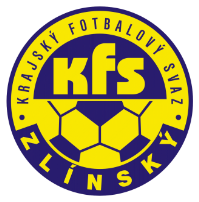 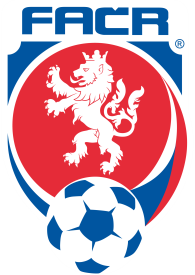 Hradská 854, 760 01 ZLÍN       Tel: 577 019 393Email: lukas@kfszlin.cz  
__________________________________________________________________________Rozhodnutí DK Zlínského KFS ze dne 18. srpna  2021Adámek Ondřej – 95051262 – TJ Sokol Val. Polanka - ZČN na 1 SU od 16.8.2021, poplatek 300,- KčDŘ FAČR § 43/1 – narušení řádného průběhu hryKunc Pavel - 	83061250 – FC Rožnov p/R. - ZČN na 1 SU od 16.8.2021, poplatek 200,- KčDŘ FAČR § 46/1 – vyloučení pro druhé napomenutí	Gorčík Tomáš – 97090927 – SK Slov. Vik. Bojkovice - ZČN na 1 SU od 16.8.2021, poplatek 200,- KčDŘ FAČR § 43/1 – narušení řádného průběhu hry	Stojaspal Petr - 	99041380 – TJ Nivnice - 	ZČN na 3 SU od  16.8.2021, poplatek 200,- KčDŘ FAČR § 45/1 – pohoršující, urážlivé nebo ponižující chování vůči delegovaným osobámJasný Michal -  98021036 – TJ Sokol Choryně – ZČN na 2 SU od 16.8.2021, poplatek 200,- KčDŘ FAČR §42/1 – surová hra	Karamon Matyáš – 95021127 – FK Admira Hulín - ZČN na 1 SU od 16.8.2021, poplatek 200,- KčDŘ FAČR § 46/1 – vyloučení pro druhé napomenutí		Kroupa Kryštof – 02010785 TJ Vlčnov - ZČN na 1 SU od 16.8.2021, poplatek 200,- KčDŘ FAČR § 46/1 – vyloučení pro druhé napomenutí										Zdeněk Kadlček									předseda DK Zl KFS